AG Notes for parish meeting.  Great Bentley.  January 2024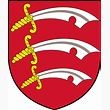 “I attend the meetings, & take calls on your behalf, - some that you may prefer to avoid!”Stop press1A mixture of staff breaks for Christmas, New Year, and personal COVID has created a challenging period. Not many face to face meetings.2Jan 3 & 4. Monthly parish meetings Thorrington, Alresford, Gt. Bentley.302 Jan.  Trying to trace source of Sec 106 funds for Great Bentley for bus shelter in Gt.Bentley division.  Confusion to be resolved.Jan 2 further report on site under 2797651 at Morella Close. To be investigated.  Site visit B’sea.  Robinson Road surface water and drains to house.431 Dec. Surface water reported. Great Bentley. 530 Dec.  Thorrington drain cover escalated following request for bollards.  Out of office/bank holiday weekend phoned . Request escalation. Engineer to visit site.  4 hour visit promised. Believe achievd.628 Dec. Site visit Thorrington.  Drain cover painted but no works. Also opportunity to look at hedge encroaching pavement Chapel Lane. 7Dec 20.  AG chairs scrutiny Ctte.  Main item.  Recycling centre booking system.  Review of good and poor points.  Keep telephone and blue badge systems.  Now to be placed before Cabinet in January. Mainly popular and more efficient.AG & St.Osyth Clerk & Chair judge Xmas shop display competition.8Dec 19. More details boundary changes.Mud on road at Brightlingsea & Thorrington.  Discussions with SRC company.  Extra sweeping.  System works suspended.  Enforcement at TDC visited and involved.  Resident from out of my area seeking compensation.  Pointed towards claim department.Road surface flooding Great Bentley.  Request last time drains cleared.9Dec 14.  AG advised parish meeting at Great Bromley mentions Station Road, Thorrington.  Speed limits.  Evidence provided was 8 serious accidents involving bodily injury and one death. Question asked at last Thorrington meeting.AG attends Corperate scrutiny remotely.  Boundary review discussed.  Follow up to failing councils. Biggest Croydon, Liverpool, Northamptonshire, Nottingham, Thurrock, Slough, Birmingham, Woking plus others.ECC Budget.  43% adult & social care, 12% children and early years, Street light St. Osyth.10Dec 12.  Full council. AG attends remotely. Budget plans due January. Update bus shelter programme.. Details probably Feb 24. 11Dec 13. Briefing.  Failing Councils.  Lessons to be learnt and mistakes to avoid. No single theme.  Mostly lack of realistic scrutiny.  Some delegated authority limits challenged. 12Dec 11. Scrutiny board.  Remote.  Attendance at some meetings. Launch new scrutiny board bulletin.  Circulate to Parish Clerks for all.13Dec 6. Discussion Councillor from Gt. Bentley re bus stop shelter for Flag Hill on B1027.  Current strategy from ECC re estate explained.  Unlikely in next 6/12 months.Also later meeting re anti-social behaviour Point Clear St. Osyth involving residents and police and a complaint that might be submitted.  Discussed Clerk.Evening attended Thorrington & Alresford parish councils.  My ECC slot is early at Thorrington,  & late at Alresford allowing attendance at both plus travel between. Next evening [7th] at Great Bentley14Dec 5, Discussion local councillor from Colchester on behalf Alresford resident regarding option for Zebra Crossing on B1027.15